موفق باشیدنام: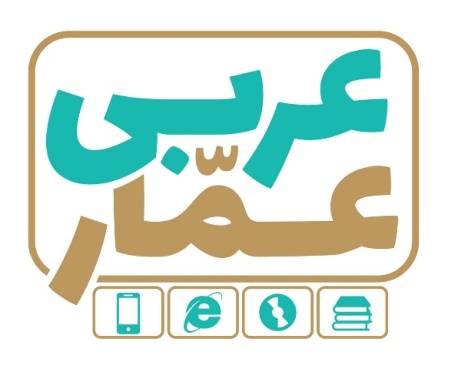 تاریخ امتحان:نام خانوادگی:ساعت برگزاری:نام دبیر طراح سوالات:مدت زمان امتحان:عربی دهمنوبت اولعربی دهمنوبت اولعربی دهمنوبت اولردیفسؤالاتسؤالاتسؤالاتبارم1أکتُب مَعنَی الکَلِمات الّتي أُشیرَ إلَیها بِخَطٍّ:۱- فاطِمَةُ أغلَقَت حَنَفیَّةَ الماء. ( . . . . . . . )    2- فیها ضیاءٌ. ( . . . . . . . )أکتُب مَعنَی الکَلِمات الّتي أُشیرَ إلَیها بِخَطٍّ:۱- فاطِمَةُ أغلَقَت حَنَفیَّةَ الماء. ( . . . . . . . )    2- فیها ضیاءٌ. ( . . . . . . . )أکتُب مَعنَی الکَلِمات الّتي أُشیرَ إلَیها بِخَطٍّ:۱- فاطِمَةُ أغلَقَت حَنَفیَّةَ الماء. ( . . . . . . . )    2- فیها ضیاءٌ. ( . . . . . . . )0.5۲إنتَخب الکَلمَتَینِ المتَرادفتینِ والکَلمَتَینِ المتَضادَّتَینِ مِن بَین هَذه الکَلمَات:(کَلمَتَانِ زَائدَتَانِ)أَصبَحَ- حَفلَة- صعود- -حُجرَة- نُزول-غُرفَة  1) ............ ≠ ............     2) ............ = ............إنتَخب الکَلمَتَینِ المتَرادفتینِ والکَلمَتَینِ المتَضادَّتَینِ مِن بَین هَذه الکَلمَات:(کَلمَتَانِ زَائدَتَانِ)أَصبَحَ- حَفلَة- صعود- -حُجرَة- نُزول-غُرفَة  1) ............ ≠ ............     2) ............ = ............إنتَخب الکَلمَتَینِ المتَرادفتینِ والکَلمَتَینِ المتَضادَّتَینِ مِن بَین هَذه الکَلمَات:(کَلمَتَانِ زَائدَتَانِ)أَصبَحَ- حَفلَة- صعود- -حُجرَة- نُزول-غُرفَة  1) ............ ≠ ............     2) ............ = ............0.5۳عَیِّنِ  الکَلمَةَ الغَریبَةَ في کُلِّ مجموعَةٍ :1- اِسـﹾـتَغـﹾـفَرَ          اِعـﹾـتَمَدَ       خَرَجَ         تَکَلَّمَ      2- الخَمیس           الصَّیف       الشِّتاء       الخَریف      عَیِّنِ  الکَلمَةَ الغَریبَةَ في کُلِّ مجموعَةٍ :1- اِسـﹾـتَغـﹾـفَرَ          اِعـﹾـتَمَدَ       خَرَجَ         تَکَلَّمَ      2- الخَمیس           الصَّیف       الشِّتاء       الخَریف      عَیِّنِ  الکَلمَةَ الغَریبَةَ في کُلِّ مجموعَةٍ :1- اِسـﹾـتَغـﹾـفَرَ          اِعـﹾـتَمَدَ       خَرَجَ         تَکَلَّمَ      2- الخَمیس           الصَّیف       الشِّتاء       الخَریف      0.5۴أکتب الجَمعَ أو مفرد الکَلِمَتَینِ:          الف) غُصُون: .................       ب) بِطاقَة: .................       أکتب الجَمعَ أو مفرد الکَلِمَتَینِ:          الف) غُصُون: .................       ب) بِطاقَة: .................       أکتب الجَمعَ أو مفرد الکَلِمَتَینِ:          الف) غُصُون: .................       ب) بِطاقَة: .................       0.5۵تَرجِم الجمَلَ والعباراتِ التالیةَ إلی الفارِسِیَّةِ بِعِبَارَاتٍ مَألوفَةٍ:1) فَصَیَّرَ الأَرضَ بِهِ     بَعدَ اغبِرارٍ خَضِرَة .5/02 )كُلوا جميعاً و لا تَفَرَّقوا، فَاِنَّ البَرَكَةَ مَعَ الجماعَة .75/03 )إنَّ النَّملَةَ تَقدرُ عَلى حَملِ شيءٍ يَفوقُ وزنَها خمسينَ مَرّةً.5/04 ) قالَ إنّي أَعْلَمُ ما لا تَعْلَمونَ.5/05ـ ) «ظَلَمتُ نَفسي»-«سَیَعلَمُ الَّذینَ ظَلَموا».75/06 ) هَل تَظُّنُّ أن یَکونَ المَطَرُ حَقیقَةًولا فِلماً خَیالیّاً!؟.75/07 ) سَبعٌ و ثلاثونَ قَریَةً وخَمسَةَ عَشَرَ تِمثالاً .5/08)الهَواتِفُ العامَّةُ و أعمِدَةُ الکهرَبامِنَ المَرافِقِ العامَّةِ. 75/0تَرجِم الجمَلَ والعباراتِ التالیةَ إلی الفارِسِیَّةِ بِعِبَارَاتٍ مَألوفَةٍ:1) فَصَیَّرَ الأَرضَ بِهِ     بَعدَ اغبِرارٍ خَضِرَة .5/02 )كُلوا جميعاً و لا تَفَرَّقوا، فَاِنَّ البَرَكَةَ مَعَ الجماعَة .75/03 )إنَّ النَّملَةَ تَقدرُ عَلى حَملِ شيءٍ يَفوقُ وزنَها خمسينَ مَرّةً.5/04 ) قالَ إنّي أَعْلَمُ ما لا تَعْلَمونَ.5/05ـ ) «ظَلَمتُ نَفسي»-«سَیَعلَمُ الَّذینَ ظَلَموا».75/06 ) هَل تَظُّنُّ أن یَکونَ المَطَرُ حَقیقَةًولا فِلماً خَیالیّاً!؟.75/07 ) سَبعٌ و ثلاثونَ قَریَةً وخَمسَةَ عَشَرَ تِمثالاً .5/08)الهَواتِفُ العامَّةُ و أعمِدَةُ الکهرَبامِنَ المَرافِقِ العامَّةِ. 75/0تَرجِم الجمَلَ والعباراتِ التالیةَ إلی الفارِسِیَّةِ بِعِبَارَاتٍ مَألوفَةٍ:1) فَصَیَّرَ الأَرضَ بِهِ     بَعدَ اغبِرارٍ خَضِرَة .5/02 )كُلوا جميعاً و لا تَفَرَّقوا، فَاِنَّ البَرَكَةَ مَعَ الجماعَة .75/03 )إنَّ النَّملَةَ تَقدرُ عَلى حَملِ شيءٍ يَفوقُ وزنَها خمسينَ مَرّةً.5/04 ) قالَ إنّي أَعْلَمُ ما لا تَعْلَمونَ.5/05ـ ) «ظَلَمتُ نَفسي»-«سَیَعلَمُ الَّذینَ ظَلَموا».75/06 ) هَل تَظُّنُّ أن یَکونَ المَطَرُ حَقیقَةًولا فِلماً خَیالیّاً!؟.75/07 ) سَبعٌ و ثلاثونَ قَریَةً وخَمسَةَ عَشَرَ تِمثالاً .5/08)الهَواتِفُ العامَّةُ و أعمِدَةُ الکهرَبامِنَ المَرافِقِ العامَّةِ. 75/05۶إنتخب التَّرجمةَ الصَّحیحةَ:ا ) وَ لا تَيْأَسوا مِن روحِ اللهِ اِنَّهُ لايَيْأَسُ مِن روح اللهِ الّا القومُ الكافِرونَ.از رحمت خدا نااميد (نشدند نشوید)زیرا جز گروه کافران کسی از رحمت خدا ناامید  (نمی‌شود نشده است).إنتخب التَّرجمةَ الصَّحیحةَ:ا ) وَ لا تَيْأَسوا مِن روحِ اللهِ اِنَّهُ لايَيْأَسُ مِن روح اللهِ الّا القومُ الكافِرونَ.از رحمت خدا نااميد (نشدند نشوید)زیرا جز گروه کافران کسی از رحمت خدا ناامید  (نمی‌شود نشده است).إنتخب التَّرجمةَ الصَّحیحةَ:ا ) وَ لا تَيْأَسوا مِن روحِ اللهِ اِنَّهُ لايَيْأَسُ مِن روح اللهِ الّا القومُ الكافِرونَ.از رحمت خدا نااميد (نشدند نشوید)زیرا جز گروه کافران کسی از رحمت خدا ناامید  (نمی‌شود نشده است).0.57إملأ الفَراغاتِ فی التّرجمةِ:الف ) اِنَّ اَكْرَمَكُم عنِدَ اللهِ أتْقاكُم.                    همانا ......... شما نزد خدا ......... شماست.  ب ) اِنّكُم مسؤولونَ حَتّى عَنِ البُقاعِ و البَهائِم.       قطعا شما مسئول هستید حتی در مورد ......... و ......... . ج ) إذا كانَ اثنانِ يَتَناجَيانِ فَلا تَدخُلْ بَيْنَهُما.       هر گاه دو نفر ......... پس میان آن دو ......... .إملأ الفَراغاتِ فی التّرجمةِ:الف ) اِنَّ اَكْرَمَكُم عنِدَ اللهِ أتْقاكُم.                    همانا ......... شما نزد خدا ......... شماست.  ب ) اِنّكُم مسؤولونَ حَتّى عَنِ البُقاعِ و البَهائِم.       قطعا شما مسئول هستید حتی در مورد ......... و ......... . ج ) إذا كانَ اثنانِ يَتَناجَيانِ فَلا تَدخُلْ بَيْنَهُما.       هر گاه دو نفر ......... پس میان آن دو ......... .إملأ الفَراغاتِ فی التّرجمةِ:الف ) اِنَّ اَكْرَمَكُم عنِدَ اللهِ أتْقاكُم.                    همانا ......... شما نزد خدا ......... شماست.  ب ) اِنّكُم مسؤولونَ حَتّى عَنِ البُقاعِ و البَهائِم.       قطعا شما مسئول هستید حتی در مورد ......... و ......... . ج ) إذا كانَ اثنانِ يَتَناجَيانِ فَلا تَدخُلْ بَيْنَهُما.       هر گاه دو نفر ......... پس میان آن دو ......... .1.58ضَع فِی الفِراغ کلمةً مناسبةً مِن الکَلِماتِ التّالیّةثُمَّ تَرجِمها ؟ (درجای خالی کلمه مناسب قرار داده و سپس آن را ترجمه کنید؟) یُشاهِدانِ/لاتَحزَنوا / اِحـﹾـتَفَلَ / اسـﹾـتِغـﹾـفار / أدﹾخِلﹾضَع فِی الفِراغ کلمةً مناسبةً مِن الکَلِماتِ التّالیّةثُمَّ تَرجِمها ؟ (درجای خالی کلمه مناسب قرار داده و سپس آن را ترجمه کنید؟) یُشاهِدانِ/لاتَحزَنوا / اِحـﹾـتَفَلَ / اسـﹾـتِغـﹾـفار / أدﹾخِلﹾضَع فِی الفِراغ کلمةً مناسبةً مِن الکَلِماتِ التّالیّةثُمَّ تَرجِمها ؟ (درجای خالی کلمه مناسب قرار داده و سپس آن را ترجمه کنید؟) یُشاهِدانِ/لاتَحزَنوا / اِحـﹾـتَفَلَ / اسـﹾـتِغـﹾـفار / أدﹾخِلﹾ2.591-تَرجِمِ الأفعالَ ثُمَّ اکتُبﹾ صیغَتَها ؟ (فعل ها را ترجمه کنید و صیغه ی آن ها را بنویسید)الف-  (تَخَرُّج:دانش آموخته شدن)-سوف تَتَخَرَّجُونَ: . . . . . . . . . . . (......................)     ب- (تَعامُل:دادوستد کردن)-کانَتﹾ تُعامِلُ: . . . . . . . . . . . . . . (......................)     ج- (اِعـﹾـتـذار:پوزش خواستن)- اِعـﹾـتَذَرﹾنا: . . . . . . . . . . . (......................)     د- (مُکاتَبَة:نامه نگاری کردن) – کاتَبـﹾـتَ: . . . . . . . . . . . . . . . . . . (......................)     2-عَیِّن ما طُلِبَ مِنکَ:الف)  نَفي المضارِع مِن« اِجـﹾـتَمَعَ»                لایَجـﹾـتَمِعُ        لایَجـﹾـمَعُ             لاتَجـﹾـتَمِعﹾب)الفِعلُ الأمر مِن «تَعَلَّمَ»                       اِعـﹾـلَمﹾ           أَتَعَلَّمُ               تَعَلَّمﹾ3-عَیّن الصّحیحَ والخَطأَ حَسَبَ القواعِد الفعل اللازم و الفعل المتعدّي.الف-ذَهَبَتﹾ طالِبَةٌ لـِإطفاء المُکیّفاتِ:    « ذَهَبَتﹾ» فعل متعدّي و« طالِبَةٌ » فاعل است. ب-زانَ اللهُ السَّماءَ بِأَنجُمٍ :           « زانَ » فعل متعدّي و« السَّماءَ » معفول است.1-تَرجِمِ الأفعالَ ثُمَّ اکتُبﹾ صیغَتَها ؟ (فعل ها را ترجمه کنید و صیغه ی آن ها را بنویسید)الف-  (تَخَرُّج:دانش آموخته شدن)-سوف تَتَخَرَّجُونَ: . . . . . . . . . . . (......................)     ب- (تَعامُل:دادوستد کردن)-کانَتﹾ تُعامِلُ: . . . . . . . . . . . . . . (......................)     ج- (اِعـﹾـتـذار:پوزش خواستن)- اِعـﹾـتَذَرﹾنا: . . . . . . . . . . . (......................)     د- (مُکاتَبَة:نامه نگاری کردن) – کاتَبـﹾـتَ: . . . . . . . . . . . . . . . . . . (......................)     2-عَیِّن ما طُلِبَ مِنکَ:الف)  نَفي المضارِع مِن« اِجـﹾـتَمَعَ»                لایَجـﹾـتَمِعُ        لایَجـﹾـمَعُ             لاتَجـﹾـتَمِعﹾب)الفِعلُ الأمر مِن «تَعَلَّمَ»                       اِعـﹾـلَمﹾ           أَتَعَلَّمُ               تَعَلَّمﹾ3-عَیّن الصّحیحَ والخَطأَ حَسَبَ القواعِد الفعل اللازم و الفعل المتعدّي.الف-ذَهَبَتﹾ طالِبَةٌ لـِإطفاء المُکیّفاتِ:    « ذَهَبَتﹾ» فعل متعدّي و« طالِبَةٌ » فاعل است. ب-زانَ اللهُ السَّماءَ بِأَنجُمٍ :           « زانَ » فعل متعدّي و« السَّماءَ » معفول است.1-تَرجِمِ الأفعالَ ثُمَّ اکتُبﹾ صیغَتَها ؟ (فعل ها را ترجمه کنید و صیغه ی آن ها را بنویسید)الف-  (تَخَرُّج:دانش آموخته شدن)-سوف تَتَخَرَّجُونَ: . . . . . . . . . . . (......................)     ب- (تَعامُل:دادوستد کردن)-کانَتﹾ تُعامِلُ: . . . . . . . . . . . . . . (......................)     ج- (اِعـﹾـتـذار:پوزش خواستن)- اِعـﹾـتَذَرﹾنا: . . . . . . . . . . . (......................)     د- (مُکاتَبَة:نامه نگاری کردن) – کاتَبـﹾـتَ: . . . . . . . . . . . . . . . . . . (......................)     2-عَیِّن ما طُلِبَ مِنکَ:الف)  نَفي المضارِع مِن« اِجـﹾـتَمَعَ»                لایَجـﹾـتَمِعُ        لایَجـﹾـمَعُ             لاتَجـﹾـتَمِعﹾب)الفِعلُ الأمر مِن «تَعَلَّمَ»                       اِعـﹾـلَمﹾ           أَتَعَلَّمُ               تَعَلَّمﹾ3-عَیّن الصّحیحَ والخَطأَ حَسَبَ القواعِد الفعل اللازم و الفعل المتعدّي.الف-ذَهَبَتﹾ طالِبَةٌ لـِإطفاء المُکیّفاتِ:    « ذَهَبَتﹾ» فعل متعدّي و« طالِبَةٌ » فاعل است. ب-زانَ اللهُ السَّماءَ بِأَنجُمٍ :           « زانَ » فعل متعدّي و« السَّماءَ » معفول است.2.5۱۰ضَع في الفراغ العَدَدَ أوِ المَعدودَ المُناسِبَ.الأَربِعاءُ هو الیَومُ ........ مِن أیّامِ الأسبُوعِ.     الخَمسُ        الخامِسُ                            لِکُلِّ أُسبُوعٍ سَبعَةُ ........ .                         أیّامٍ            یَومٍضَع في الفراغ العَدَدَ أوِ المَعدودَ المُناسِبَ.الأَربِعاءُ هو الیَومُ ........ مِن أیّامِ الأسبُوعِ.     الخَمسُ        الخامِسُ                            لِکُلِّ أُسبُوعٍ سَبعَةُ ........ .                         أیّامٍ            یَومٍضَع في الفراغ العَدَدَ أوِ المَعدودَ المُناسِبَ.الأَربِعاءُ هو الیَومُ ........ مِن أیّامِ الأسبُوعِ.     الخَمسُ        الخامِسُ                            لِکُلِّ أُسبُوعٍ سَبعَةُ ........ .                         أیّامٍ            یَومٍ0.5۱۱أجِب عَن العَمَلیّاتِ الحسَابیّة التّالیة:1- 1-	تِسعونَ زَائد عَشرَة یسَاوِي ............  2- إثنان وسِتّونَ تَقسیمٌ عَلَی إثنَین یُسَاوِي ............  أجِب عَن العَمَلیّاتِ الحسَابیّة التّالیة:1- 1-	تِسعونَ زَائد عَشرَة یسَاوِي ............  2- إثنان وسِتّونَ تَقسیمٌ عَلَی إثنَین یُسَاوِي ............  أجِب عَن العَمَلیّاتِ الحسَابیّة التّالیة:1- 1-	تِسعونَ زَائد عَشرَة یسَاوِي ............  2- إثنان وسِتّونَ تَقسیمٌ عَلَی إثنَین یُسَاوِي ............  0.5۱۲أرسُم عَقارِبَ السّاعَةِ:«السّاعَة الآنَ الثّامِنَةُ إلّا رُبعاً»أرسُم عَقارِبَ السّاعَةِ:«السّاعَة الآنَ الثّامِنَةُ إلّا رُبعاً»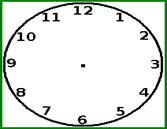 0.5۱۳إملَإ الفَراغَ فی الجَدولِ حَسَبَ هذِه الجُمَل وَالتَّراکیب .( أولـﺍـئِکَ فائِزاتٌ – تِلکَ شَجَرَةٌ- هﺍـؤلاءِ الأعداءُ- هﺍـاتانِ الزُّجاجَتانِ- هذَا الدَّلیلُ)إملَإ الفَراغَ فی الجَدولِ حَسَبَ هذِه الجُمَل وَالتَّراکیب .( أولـﺍـئِکَ فائِزاتٌ – تِلکَ شَجَرَةٌ- هﺍـؤلاءِ الأعداءُ- هﺍـاتانِ الزُّجاجَتانِ- هذَا الدَّلیلُ)إملَإ الفَراغَ فی الجَدولِ حَسَبَ هذِه الجُمَل وَالتَّراکیب .( أولـﺍـئِکَ فائِزاتٌ – تِلکَ شَجَرَةٌ- هﺍـؤلاءِ الأعداءُ- هﺍـاتانِ الزُّجاجَتانِ- هذَا الدَّلیلُ)1۱۴الف-ضَع فی المربّعِ عدداً مناسباً مرتبطاً:)کلمتانِ زائدتانِ)1- الشَّرَرَة                                                 □مِنَ الأحجارِ الجَمیلَةِ الغالیّة ذاتِ الللَّونِ الأبیَضِ.2-الهاتِف                                                  □إعطاءُ حَلٍّ وبَیانُ طَریقَةٍ لِلقیامِ بِعَمَلٍ.                                                3-الصَّف                                                  □ جِهازٌ لِنَقلِ الأصواتِ مِن مَکانٍ ألَی آخَر.        4-المِشمِش                                                 □قِطعَةٌ تَنتَشِرُ مِنَ النّارِ 5-المُواطنُونَ                                                □حُجرَةٌ یَدرُسُ فیها الطُّلابُ.6-الدُّرَرب- عَیِّن الصَّحیحَ و غَیرَ الصَّحیحِ حَسَبَ الحَقیقةَ و الواقِع. الف)الإعصارُ رِیحٌ شَدیدَةٌ تَنتَقِلُ مِن مَکانٍ إلی مکانٍ آخَر. □     ب)المَرافِقُ العامّةُ هیَ الأماکِنُ الَّتي لایَمتَلِکُها الَّدولَةُ□الف-ضَع فی المربّعِ عدداً مناسباً مرتبطاً:)کلمتانِ زائدتانِ)1- الشَّرَرَة                                                 □مِنَ الأحجارِ الجَمیلَةِ الغالیّة ذاتِ الللَّونِ الأبیَضِ.2-الهاتِف                                                  □إعطاءُ حَلٍّ وبَیانُ طَریقَةٍ لِلقیامِ بِعَمَلٍ.                                                3-الصَّف                                                  □ جِهازٌ لِنَقلِ الأصواتِ مِن مَکانٍ ألَی آخَر.        4-المِشمِش                                                 □قِطعَةٌ تَنتَشِرُ مِنَ النّارِ 5-المُواطنُونَ                                                □حُجرَةٌ یَدرُسُ فیها الطُّلابُ.6-الدُّرَرب- عَیِّن الصَّحیحَ و غَیرَ الصَّحیحِ حَسَبَ الحَقیقةَ و الواقِع. الف)الإعصارُ رِیحٌ شَدیدَةٌ تَنتَقِلُ مِن مَکانٍ إلی مکانٍ آخَر. □     ب)المَرافِقُ العامّةُ هیَ الأماکِنُ الَّتي لایَمتَلِکُها الَّدولَةُ□الف-ضَع فی المربّعِ عدداً مناسباً مرتبطاً:)کلمتانِ زائدتانِ)1- الشَّرَرَة                                                 □مِنَ الأحجارِ الجَمیلَةِ الغالیّة ذاتِ الللَّونِ الأبیَضِ.2-الهاتِف                                                  □إعطاءُ حَلٍّ وبَیانُ طَریقَةٍ لِلقیامِ بِعَمَلٍ.                                                3-الصَّف                                                  □ جِهازٌ لِنَقلِ الأصواتِ مِن مَکانٍ ألَی آخَر.        4-المِشمِش                                                 □قِطعَةٌ تَنتَشِرُ مِنَ النّارِ 5-المُواطنُونَ                                                □حُجرَةٌ یَدرُسُ فیها الطُّلابُ.6-الدُّرَرب- عَیِّن الصَّحیحَ و غَیرَ الصَّحیحِ حَسَبَ الحَقیقةَ و الواقِع. الف)الإعصارُ رِیحٌ شَدیدَةٌ تَنتَقِلُ مِن مَکانٍ إلی مکانٍ آخَر. □     ب)المَرافِقُ العامّةُ هیَ الأماکِنُ الَّتي لایَمتَلِکُها الَّدولَةُ□1.515إقرأ النَّصَّ التّاليَ ثُمّ أجِبِ الأسئلةَ.(لاتُقبَلُ الجوابُ بِالإشارةِ إلَیه بِخُطُوطٍ داخِلَ النَّص)تَشتَمِلُ محافَظةُ «لُرستان»عَلَی عِدَّةِ مُدُنٍ و قُریً کَثیرَةٍ؛مِنها مَدینَةُ خُرَّم آبادَ الَّتي هِيَ مَرکَزُ المُحافَظَةِ .مِن مُواصَفاتِ(ویژگی ها) هذِه المَدینة وُجودُ الجبالِ المُرتَفِعَةِ حَولَها و جَریانِ العُیونِ المَملوئةِ بالمیاهِ الصّالِحَةِ لِلشُّربِ(قابل آشامیدن)فیها و البُحَیرَةُ «کِیَو» الّتي تَجذِبُ السّائحینَ سَنَویّاً .والمُدُن الکُبرَی الأُخری هِي بُروجرِد و دُرود و ألیگودرز و أزنا وأَلَشتَر وجِسرُالبِنتِ(پل دختر) و کوهدشت و نورآباد.اکثَرُ ساکني المُحافَظةِ فی القُریﺍ یَشتَغِلونَ بالزِّراعَةِ و تَربیَّة البَهائم و الطُّیورو وتربیَّةِ الأسماکَ فی المَسابِحِ(استخرها) الخاصَّةِ لَها.الأسئِلَة:1- مااسمُ البُحَیرَة الّتي في مَدینَة «خرم آباد»؟                            2- أُذکُر مواصَفتَینِ مِن مُواصفاتِ«خُرّم آباد»؟3- أینَ یَشتَغِل بَعضُ ساکِني المُحافَظَةِ بِتَربیَّةِ الأسماکِ؟4- بِما یَشتَغِلُ ساکنوالقُری في «لُرستانَ»؟5- أُذکُر مَدینَتَینِ مِن المُدُنِ في مُحافَظةِ لُرستان.إقرأ النَّصَّ التّاليَ ثُمّ أجِبِ الأسئلةَ.(لاتُقبَلُ الجوابُ بِالإشارةِ إلَیه بِخُطُوطٍ داخِلَ النَّص)تَشتَمِلُ محافَظةُ «لُرستان»عَلَی عِدَّةِ مُدُنٍ و قُریً کَثیرَةٍ؛مِنها مَدینَةُ خُرَّم آبادَ الَّتي هِيَ مَرکَزُ المُحافَظَةِ .مِن مُواصَفاتِ(ویژگی ها) هذِه المَدینة وُجودُ الجبالِ المُرتَفِعَةِ حَولَها و جَریانِ العُیونِ المَملوئةِ بالمیاهِ الصّالِحَةِ لِلشُّربِ(قابل آشامیدن)فیها و البُحَیرَةُ «کِیَو» الّتي تَجذِبُ السّائحینَ سَنَویّاً .والمُدُن الکُبرَی الأُخری هِي بُروجرِد و دُرود و ألیگودرز و أزنا وأَلَشتَر وجِسرُالبِنتِ(پل دختر) و کوهدشت و نورآباد.اکثَرُ ساکني المُحافَظةِ فی القُریﺍ یَشتَغِلونَ بالزِّراعَةِ و تَربیَّة البَهائم و الطُّیورو وتربیَّةِ الأسماکَ فی المَسابِحِ(استخرها) الخاصَّةِ لَها.الأسئِلَة:1- مااسمُ البُحَیرَة الّتي في مَدینَة «خرم آباد»؟                            2- أُذکُر مواصَفتَینِ مِن مُواصفاتِ«خُرّم آباد»؟3- أینَ یَشتَغِل بَعضُ ساکِني المُحافَظَةِ بِتَربیَّةِ الأسماکِ؟4- بِما یَشتَغِلُ ساکنوالقُری في «لُرستانَ»؟5- أُذکُر مَدینَتَینِ مِن المُدُنِ في مُحافَظةِ لُرستان.إقرأ النَّصَّ التّاليَ ثُمّ أجِبِ الأسئلةَ.(لاتُقبَلُ الجوابُ بِالإشارةِ إلَیه بِخُطُوطٍ داخِلَ النَّص)تَشتَمِلُ محافَظةُ «لُرستان»عَلَی عِدَّةِ مُدُنٍ و قُریً کَثیرَةٍ؛مِنها مَدینَةُ خُرَّم آبادَ الَّتي هِيَ مَرکَزُ المُحافَظَةِ .مِن مُواصَفاتِ(ویژگی ها) هذِه المَدینة وُجودُ الجبالِ المُرتَفِعَةِ حَولَها و جَریانِ العُیونِ المَملوئةِ بالمیاهِ الصّالِحَةِ لِلشُّربِ(قابل آشامیدن)فیها و البُحَیرَةُ «کِیَو» الّتي تَجذِبُ السّائحینَ سَنَویّاً .والمُدُن الکُبرَی الأُخری هِي بُروجرِد و دُرود و ألیگودرز و أزنا وأَلَشتَر وجِسرُالبِنتِ(پل دختر) و کوهدشت و نورآباد.اکثَرُ ساکني المُحافَظةِ فی القُریﺍ یَشتَغِلونَ بالزِّراعَةِ و تَربیَّة البَهائم و الطُّیورو وتربیَّةِ الأسماکَ فی المَسابِحِ(استخرها) الخاصَّةِ لَها.الأسئِلَة:1- مااسمُ البُحَیرَة الّتي في مَدینَة «خرم آباد»؟                            2- أُذکُر مواصَفتَینِ مِن مُواصفاتِ«خُرّم آباد»؟3- أینَ یَشتَغِل بَعضُ ساکِني المُحافَظَةِ بِتَربیَّةِ الأسماکِ؟4- بِما یَشتَغِلُ ساکنوالقُری في «لُرستانَ»؟5- أُذکُر مَدینَتَینِ مِن المُدُنِ في مُحافَظةِ لُرستان.1.516۱- أجِب عَنِ السُّؤال بِاللُّغَةِ العَرَبيَّةِ مُستعیناً بِالصُّورَة:مَاذَا یفعلُ الطّفلُ؟ . . . . . . . . . . . . . . .2- أجِب السُّؤال بِما تُحِبُّ. (به دلخواه خود به سؤال پاسخ دهید)کَیفَ وَجَدتَ أیرانَ؟ . . . . . . . . . . . . . . .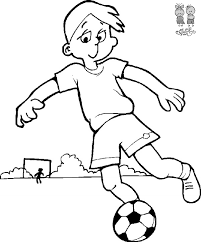 0.5